湛江市 2020-2021学年度第二学期期末调研考试高二历史试题（本卷满分100分，考试用时75分钟）注意事项：1．答卷前，考生务必用黑色字迹的钢笔或签字笔将自己的姓名、考号、考场号和座位号填写在答题卡上，并将考号条形码粘贴在答题卡上的指定位置。2．作答选择题时，选出每小题答案后，用2B铅笔在答题卡上对应题目选项的答案信息点涂黑；如需改动，用橡皮擦干净后，再选涂其他答案。答案不能答在试卷上。3．非选择题必须用黑色字迹的钢笔或签字笔作答，答案必须写在答题卡各题目指定区域内相应位置上；如需改动，先划掉原来的答案，然后再写上新答案；不准使用铅笔和涂改液。不按以上要求作答无效。4．考生必须保持答题卡的整洁。考试结束后，将试卷和答题卡一并交回。一、选择题：本题共 16小题，每小题 3分，共 48分。在每小题给出的四个选项中，只有一项是符合题目要求的。1.据《魏书·高祖纪》载：“夏殷不嫌一姓之婚，周制始绝同姓之娶。” 周人确立“同姓不婚”原则的目的在于A.强化礼乐制度 B.巩固宗法制度 C.促进民族交流 D.控制地方诸侯2.魏晋南北朝时期，丝绸之路东端形成多元并存的局面，武威、平城、洛阳、长安都曾担负起丝路起点的重任。这表明当时A.中西经济文化交流空前 B.北方经济得以恢复发展C.丝路沿线大量城市兴起 D.政治格局变动较为频繁3.汉代财政年度是所谓“计断九月”，取决于粟的成熟时间。唐代则是“岁终为断”，收支结算则适应水稻的成熟时节。据此可知，唐代A.水稻开始成为主要粮食作物 B.粟的生产趋于衰落C.区域经济格局逐渐发生变化 D.政府收入明显增加4.宋代科举考试实行封弥和誉录制度，前者是将考卷上的考生姓名籍贯封贴，使考官无法得知考生身份，后者是将原卷封存，另抄副卷交考官批阅，以防考官辨认考生笔迹。这些制度A.造成了选官制度日趋僵化 B.强化了门第出身观念C.提高了科举考试的公正性 D.杜绝了科场舞弊现象湛江市2020-2021学年度第二学期期末调研考试高二历史试题 第 1 页 共 8 页5.明朝天启三年（1623年），藩属国朝鲜发生了一次政权更替。以下为相关记载。朝鲜国王李珲为其侄李倧所篡，乃借称彼国王太妃顺臣民之心，以废昏立明。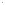 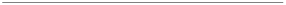 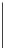 李珲原以前王李昖次子得立，素称仁柔。李倧其亲侄也……在李珲左右用事……入春，因见李珲有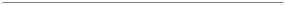 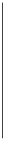 疾，遂令心腹陪臣建议将平山节度使李贵教练兵马五百人调赴王京防御，又密约继祖母王大妃于三月初九日于宫中举火为号，李倧……领兵入宫，绑缚李珲投烈焰中，……李倧遂即王位。（天启）三年四月，国人废珲而立其侄绫阳君（倧）。对以上史料的认识，下列推论正确的是A.《明熹宗实录》《明史》作为史料，应注意时代变迁B.《石隐园藏稿》细节描写较多，还原了历史真相C.《明熹宗实录》成书较早，所以可信度相对较高D.清《明史》作为官方正史，其解读更具有权威性《明熹宗实录》天启三年四月条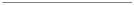 （明）毕自严《石隐园藏稿》（清）《明史》6.1874 年，西方人报道了机器缫丝业在广州的窘境：采用机器来缫丝引起了很多人反 对。……机器动力代替手工操作，使人们在幻想中觉得恶果很多，这是主要的反对理由。……第二个理由是因为男女在同一厂房里做工，有伤风化。第三个理由是……工匠操纵机器，技艺不纯熟，容易伤人。该报道反映出A.民族资本家和封建势力联系紧密 B.洋务运动并没有得到民众的支持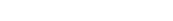 C.机器生产导致社会结构发生变动 D.传统观念阻碍民族资本主义发展7.1924 年 7 月至 1925年 5 月，国民党在广东开办了四期农民讲习所，其课程涵盖了农 民运动之理论、广州农民运动史、农民协会之组织法及农民、工人与国民党之关系等方面。这一举措的历史背景是A.农村革命根据地的广泛建立 B.国民革命运动的开展C.国共两党停止内战走向合作 D.北洋军阀基本被消灭8.1938年4月，《新中华报》开辟“防疫”专栏，宣传清洁卫生和防疫常识。1942年4 月，陕甘宁边区政府在延安成立防疫总委员会，筹划管理全边区的防疫工作。同年5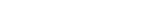 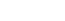 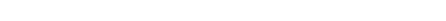 月，边区防疫总委员会通过《预防管理传染病条例》，对传染病进行分类，并规定相应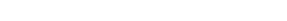 湛江市2020-2021学年度第二学期期末调研考试高二历史试题 第 2 页 共 8 页的报告和防治制度。据此可知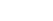 A.国家重视农村医疗卫生工作 B.陕甘宁边区的疫情日益严重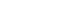 C.边区加强公共卫生体系建设 D.抗日民族统一战线逐步壮大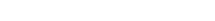 9.1957 年国内出版的译著有奥地利生物学家孟德尔的《植物杂交试验》、英国经济学家凯恩斯的《就业、利息与货币通论》、法国语言学家梅耶的《历史语言学中的比较方法》、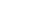 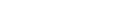 德国哲学家康德的《纯粹理性的批判》等等。这股翻译外国书籍的热潮反映出A.社会主义文化事业的良好开端 B.中国同西方国家外交关系的缓和C.社会主义经济建设的全面展开 D.批判资产阶级唯心思想的必要性10.1987年邓小平在谈到农村改革时讲道：“我们完全没有预料到的最大的收获，就是乡镇企业发展起来了，突然冒出搞多种行业，搞商品经济，搞各种小型企业，异军突起。……这不是我们中央的功绩。”邓小平这一谈话意在A.把成功的改革经验加以理论化 B.建立社会主义市场经济体制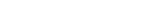 C.肯定城市经济体制改革的成绩 D.调动群众推进改革的积极性11.在酒神节戏剧展演的开幕式上，雅典城邦都要把同盟诸邦所缴纳的贡赋摆在大剧场的舞台上，向全体公民展示。同时，在战争中牺牲的公民的儿子也全部走上舞台，以接受城邦的关爱和抚恤。这些活动意在A.传承希腊的人文精神 B.增强戏剧演出的政治色彩C.培育公民的爱国热情 D.扩大雅典公民的政治权利12.马丁·路德宣称信徒皆祭司，基督徒当中的区别仅仅是职分的、功能性的区别。铁 匠、农民和主教一样都是基督的祭司，他们的职业和职分都对彼此有益。这一主张A.淡化了对上帝的虔诚信仰 B.否定了罗马教廷的绝对权威C.消除了人们对宗教的迷信 D.表达了追求政治平等的意愿13.美国建国之初，财政部长汉密尔顿是以工商立国的积极倡导者，主张迅速改变美国的农业国地位；而国务卿杰斐逊则主张以农立国，以独立的农场主经济为基础立国，反感发展工商制造业；双方及支持者互相攻击，长期争论。两者的分歧A.实质是美国的发展道路之争 B.源于二者所代表的阶级不同C.成为美国南北战争的导火索 D.体现了民主政体的效率低下湛江市2020-2021学年度第二学期期末调研考试高二历史试题 第 3 页 共 8 页14.下表所示为英、法、美、德四国在世界贸易中所占比重（%）时间 英国 法国 美国 德国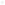 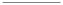 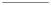 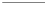 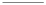 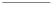 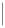 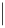 1870年 24.5 12 9.1 61913年 15 8 11 13根据表可推知A.科技影响了世界贸易格局 B.多边贸易成为国际潮流C.德国经济实力已超过美国 D.英国科技依然领先世界15.1940年苏联的工业总量比1913年增长了11倍，而乌拉尔、西西伯利亚分别增长13 倍和28倍。哈萨克共和国增长19倍，格鲁吉亚共和国25倍，吉尔吉斯斯坦共和国152倍，塔吉克斯坦272倍。这说明了斯大林模式A.侧重边远地区的工业发展 B.激发了人民的生产积极性C.推动工业体系的初步建立 D.缩小了地区间的经济差距16.下图是冷战时期苏联制作的一幅讽刺漫画。口袋上的字为“北约”。该漫画的寓意是A.马歇尔计划有利于欧洲经济复兴 B.讽刺美国财大气粗控制北约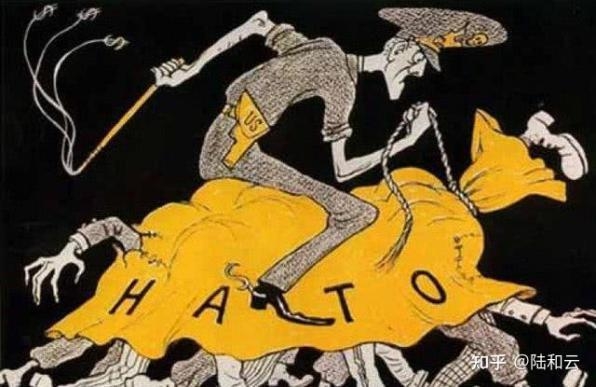 C.北约成立推动西欧走向联合之路 D.资本主义阵营开始出现分化二、非选择题：共 52 分。第 17～19 题为必考题，考生都必须作答。第 20～22 题为选考题，考生根据要求作答。（一）必考题：共 40分。17.“俭，德之共也；侈，恶之大也”、“历览前贤国与家，成由勤俭破由奢”。勤俭节约是中国人的一种传统美德，是中华民族的优良传统。阅读材料，完成下列要求。（14分）材料一中华民族自古以来就将节俭视为必修美德，《尚书·君陈》曰：“惟日孜孜，无敢湛江市2020-2021学年度第二学期期末调研考试高二历史试题 第 4 页 共 8 页逸豫。”《左传·宣公十二年》说：“民生在勤，勤则不匮。”隋朝王通在《关郎》中也提到“不勤不俭，无以为人上也”，历代先贤都将能否做到节俭视为个人乃至国家成败的大事。而古代社会生产水平低下，人们的认识受到经济、政治、文化等方面的影响，因而主要从道德伦理、国泰民安方面来阐释节俭，将其作为修身之本、治国之策。——摘编自徐姣《中国传统节俭思想及其现代价值》材料二1932年2月6日，中华苏维埃共和国临时中央政府发布通令，要求各级政府“立即实行节俭运动”，在以后的两年里，临时中央政府通过颁布法令等措施指导苏区各地开展节俭运动。苏区党中央局为减少办公费开支，规定了节约措施，许多领导同志发表公开信，倡议响应节俭号召。1933年12月15日，中央执行委员会主席毛泽东等人联名签署《关于惩处贪污浪费行为》，对因玩忽职守而浪费公款者，处以不同程度处罚。1933年，《红色中华》等报刊也在节俭运动中发挥了宣传作用。1934年，中央政府粮食部部长陈潭秋强调：“节省运动的开展，要依靠于广大的群众积极性的发扬。”——摘编自石绍庆《厉行节俭的苏区经验》（1）根据材料一并结合所学知识，分析中国古代节俭观念形成的原因。（6分）（2）根据材料二并结合所学知识，指出中央苏区厉行节俭的背景并分析其影响。（8分）18.阅读材料，完成下列要求。（14分）材料一1774 年～1785 年，英国政府颁布了一系列禁令，不准技师、机器出境，对私带图纸“闯关”者，判刑 1 年，罚款 500 英镑。但是到了 18 世纪末，知识——也就是说，知识可以从工人和机器中分离出来——变得愈加重要。与技术工人或真实机器上相比，知识更难保护，保护创意本身比保护工人或者机器更为重要。同时，英国也放宽了出口限制，1825 年废除了机器出口禁令，1851 年在伦敦举办了世界上第一个工业博览会，向各国推销英国新产品。此后，英国向各国提供各种机器设备，承包许多国家的铁路建设，并借贷给各国政府和企业，购置英国的机器和工业品。于是，英国成为世界各国机器设备的供应者、先进技术的传播者、建设资金的供应者。——摘编自（英）艾瑞克·霍布斯鲍姆《革命的时代》等湛江市2020-2021学年度第二学期期末调研考试高二历史试题 第 5 页 共 8 页材料二英国在印度要完成双重的使命：一个是破坏的使命，即消灭旧的亚洲式的社会；另一个是重建的使命，即在亚洲为西方式的社会奠定物质基础。——马克思（德）《不列颠在印度统治的未来结果》,《马克思恩格斯文集》第二卷（1）根据材料一和所学知识，概括英国取消出口禁令的原因，并指出其影响。（10 分）（2）结合材料二和所学知识，就英国殖民侵略对印度历史发展的影响谈谈你的看法。（4分）19.阅读材料，完成下列要求。（12分）一般来说，知识分子的安身立命可以表现为三种不同的人生关怀：社会（政治）关怀、文化（价值）关怀和知识（专业）关怀。这是三种不同层面的人生关怀，有着由显到隐、由外向内、由入世到出世的区别。作为任何一代和任何一个知识分子，这三种关怀都是有可能而且有必要同时具备的。然而，因为社会环境、时代风气和士人心态的不同，不同时代的知识分子往往会侧重于某个层面。——许纪霖《中国知识分子十论》请根据材料并结合中国近现代史的相关史实，对上述知识分子的三种人生关怀进行探讨。（说明：可选取三种关怀中任意一种予以说明，要求史实准确，史论结合，逻辑清晰。）（二）选考题：共 12分。请考生从 3道题中任选一题作答。如果多做，则按所做的第一题计分。20．［选修1：历史上重大改革回眸］阅读材料并结合所学知识，完成下列要求。（12分）材料1980年，在严重的城市住房短缺的背景下，中国政府启动了城市住房改革，对于当时的政府决策者而言，住房改革一方面要推动住房商品化和住房市场的形成，另一方面还必须对社会稳定做出贡献。低收入家庭的社会经济状况不应受到负面影响，而应得到改善。因此住房改革必须是渐进的，必须与其他改革相配套。最初的住房改革举措是综合财政制度改革，将住房投资的决策权逐渐下放到地方政府、国营单位和城市集体企业。到1988年时，国家预算内资金在住房投资中所占比例从改革开始时的90%下降到16%，国营单位自有资金的比例上升到52%，非国有投资也开始占到20%。政湛江市2020-2021学年度第二学期期末调研考试高二历史试题 第 6 页 共 8 页府和国营单位下属的住房建设企业也通过企业改革成为经济上独立的房地产开发企业。在此期间，大批的新住房建设和旧住房改革项目得以上马，缓解了由于长期缺乏投资而造成的严重住房短缺现象。——摘编自方可《中国城市住房改革：回顾与展望》（1）根据材料并结合所学知识，概括改革开放初期中国城市住房改革的背景。（6分）（2）根据材料并结合所学知识，简析改革开放初期中国城市住房改革的意义。（6分）21.［选修3：20世纪的战争与和平］阅读材料并结合所学知识，完成下列要求。（12分）材料抗战初期，国民政府对争取苏联援助寄予较大期望。卢沟桥事变后，经过中苏双方多次磋商，在8月21日正式签署《中苏互不侵犯条约》，消除了苏联向中国提供军事物质援助的障碍。由于当时中国国力有限，难以支付向苏联订购大批军事物资所需款项，苏联同意中国以货物抵运。在抗战前期，苏联共向中国提供了3次易货贷款，总额2.5亿美元。据统计，从 1937 年 9 月到 1941 年 6 月，苏联共向中国提供飞机 924 架、坦克 82 辆、牵引车 602 辆、汽车 1516 辆……以及其他一些军用物资。这些装备有许多在当时苏军中也是属于第一流的。南京沦陷后，苏联采取了一些不致引起苏日战争的局部的、暗中的军事介入行动。如派遣空军志愿队穿着平民服饰赴华作战，有200多名官兵为之献出了生命。苏联在兰州、伊犁等地创办空军训练基地和航空学校，对中国飞行技术人员进行强化训练。苏联派出了大批军事顾问来华，在中央军事和战区司令长官部，在空军、坦克兵、炮兵、工程兵等军兵种，在陆军大学等军事院校，都建立了苏联军事顾问组。——摘编自张海鹏主编《中国近代通史》第九卷（1）根据材料并结合所学知识，概括抗战初期苏联对华援助的特点。（6分）（2）根据材料并结合所学知识，指出苏联对华援助的意义。（6分）22.[选修4：中外历史人物评说]阅读材料并结合所学知识，完成下列要求。（12分） 材料晁公武，出身书香世家，自幼耽书嗜学，虽家藏书大多毁于兵火，但仍“心志不衰”。他为南阳井度属官期间，曾帮助井度编书、刻书，结下了深厚友谊。井度罢官后，将藏书五十箧赠予晁氏。他以井度赠书为基础，结合自己原来的收藏，“除其重复，得二万四千五百卷有奇”。终以其毕生精力，完成了《郡斋读书志》的编撰。湛江市2020-2021学年度第二学期期末调研考试高二历史试题 第 7 页 共 8 页《郡斋读书志》收入的图书达 1492 部，基本上包括了宋代以前各类重要的典籍。这些典籍至今不少已亡佚和残缺，后世可据书目的提要而窥其大略。且所录各书为晁氏 实藏，所以在提要中对典籍情况的介绍，咸有凭据，自非其他丛抄旧录的书目所能比拟。其次，体例有严谨的安排，全目分经、史、子、集四部，部下又分45小类；书有总序，部有大序，多数小类前有小序；每书有解题，从而形成了一个严谨完备的体系。《郡斋读书志》是我国现存最早的、具有提要内容的私藏书目，对于后世目录学影响很大。——摘编自白寿彝《中国通史》（1）根据材料，概括晁公武能够编撰出《郡斋读书志》的因素。（6分）（2）根据材料并结合所学知识，简析晁公武《郡斋读书志》的意义。（6分）湛江市2020-2021学年度第二学期期末调研考试高二历史试题 第 8 页 共 8 页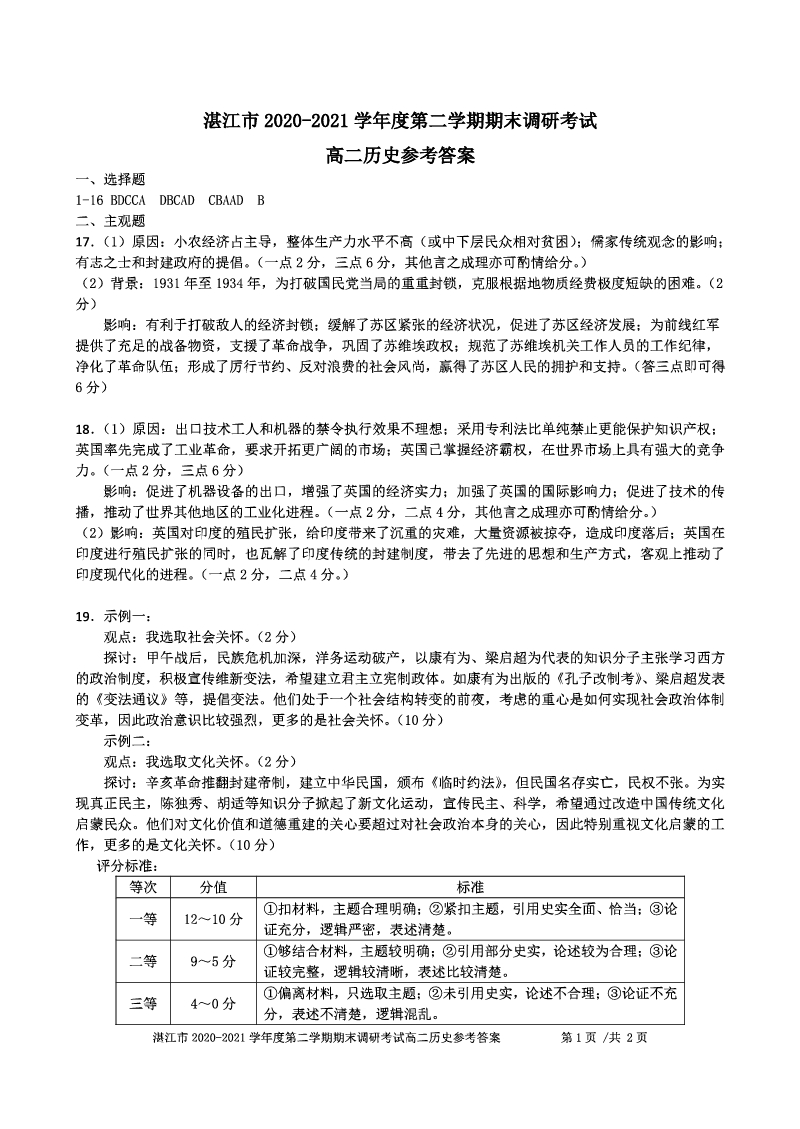 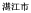 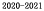 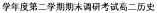 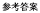 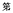 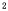 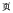 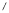 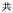 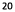 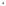 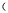 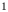 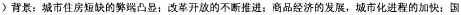 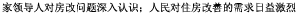 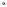 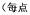 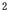 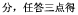 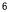 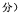 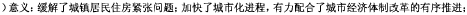 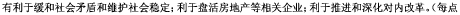 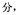 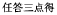 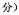 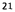 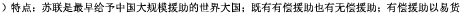 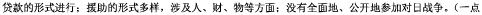 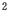 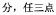 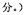 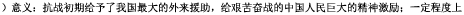 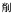 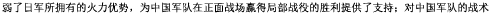 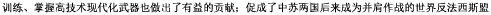 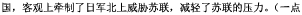 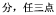 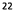 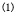 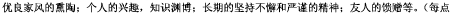 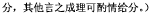 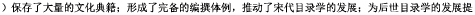 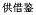 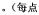 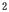 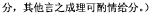 